Problem.Follow DEAR1 to discover action rules reclassifying objects from the class d0 to the class d1 in table T1. Attributes a, b are stable.	  a           b	       c	          d        	Table T1.Solution.  Finding classification rules using LERS (LEM1):d0*={1,4,6}   d1*={2,3,5}        c1*={1,2,4}       c2*={3,5,6}a1*={2,4,5,6}      a2*={1,3}         b1*={2,3,6}    b2*={1}<d0*       b3*={4,5}
a1.b1*={2,6}          a1.b3*=b3*         a1.c1* ={2,4}         a1,c2* ={5,6}       a2.b1*={3}<d1*          a2.b3*         a2.c1*={1} <d0*         a2.c2*={3}<d1*b1.c1* ={2}<d1*         b1.c2* ={3,6}        b3.c1* ={4}<d0*         b3.c2*={5}<d1*a1.b1,c1*={2} <d1*   a1.b1.c2*={6}<d0*   d0T(d0,a1)T(d0,a1,b1)T(d0,a2)T(d0,a2, b?)T(d0,a?)T(d0,a?,b2)T(d0,a?,b3)d1T(d1,a1)T(d1,a1,b1)T(d1,a2)T(d1,a2,b1)T(d1,a2,b?)T(d0,a2, b?)a2 * (c1 -> c2) =>  (d0 -> d1)T(d0,a?,b3)T(d1,a2,b?)a2.b3.(c1 ->c2) => (d0->d1)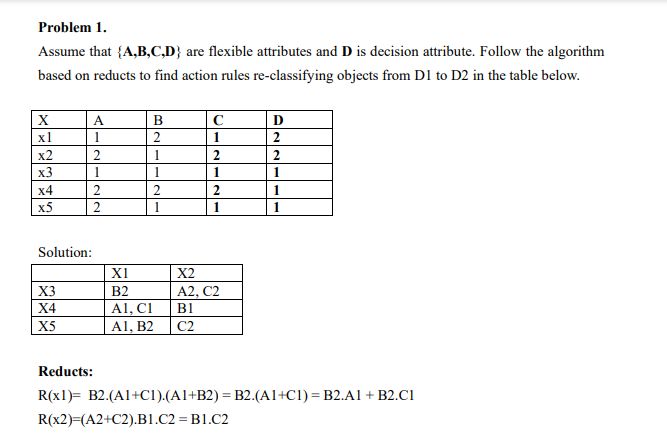 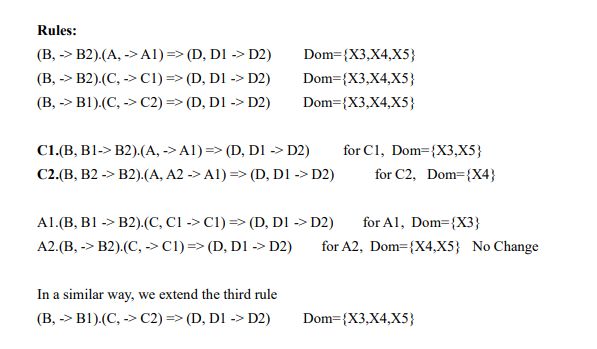 X1   2   2    1    0X2   1   1    1    1X3   2   1    2      1X4   1   3    1    0X5   1   3    2    1X6   1   1    2    0abcd2021121022111131032111111120abc22131112bc12c2bc1c1bc231cc1abc21221132111bc11c1bc12cc2c1c1c2